День недели	понедельник	День 1320 июня 2022 годДень 1320 июня 2022 годДень 1320 июня 2022 годДень 1320 июня 2022 годТема дняВремяВремяСозвездие знаний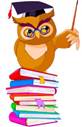 8:00-8.408:00-8.40Встреча детей в лагере. «Солнышко встаёт - спать ребятам не даёт»Встреча детей в лагере. «Солнышко встаёт - спать ребятам не даёт»Созвездие знаний08.50–09.1008.50–09.10Поднятие флага, исполнение гимна.Зарядка: «Мы рады вам! Чтобы быть весь день в порядке, надо делать всем зарядку!»Поднятие флага, исполнение гимна.Зарядка: «Мы рады вам! Чтобы быть весь день в порядке, надо делать всем зарядку!»Созвездие знаний09.10–09.2009.10–09.20Линейка: «Пора, пора! На линейку, детвора!» (объявление плана работы на день)Линейка: «Пора, пора! На линейку, детвора!» (объявление плана работы на день)Созвездие знаний9:20-9.509:20-9.50Завтрак: «Каша, чай, кусочек сыра –вкусно, сыто и красиво.»Завтрак: «Каша, чай, кусочек сыра –вкусно, сыто и красиво.»Созвездие знаний10:00-10:4010:00-10:40Инструктаж и минутка здоровья «Огонь – друг или враг?»Инструктаж и минутка здоровья «Огонь – друг или враг?»Созвездие знаний10:40-11:2010:40-11:20Познавательно-развлекательная игра «Десять ключей»Познавательно-развлекательная игра «Десять ключей»Созвездие знаний11.20-12.2011.20-12.20Конкурсная программа «Эрудит-шоу».Конкурсная программа «Эрудит-шоу».Созвездие знаний12.20-13.0012.20-13.00Настольные игрыНастольные игрыСозвездие знаний13:10-13:4013:10-13:40Обед: «Нас столовая зовёт, суп отличный и компот.»Обед: «Нас столовая зовёт, суп отличный и компот.»Созвездие знаний13:40-15.4013:40-15.40СонСонСозвездие знаний15.40-16.0015.40-16.00ПолдникПолдникСозвездие знаний16.00-17.0016.00-17.00Интеллектуальная игра «Умники и умницы» (разработка в наличии.Интеллектуальная игра «Умники и умницы» (разработка в наличии.17.15-17.3017.15-17.30Подведение итогов дняПодведение итогов дня17.3017.30Уход детей домой, совещание педагогов, анализ дня.«До свидания! До новых встреч!»Уход детей домой, совещание педагогов, анализ дня.«До свидания! До новых встреч!»